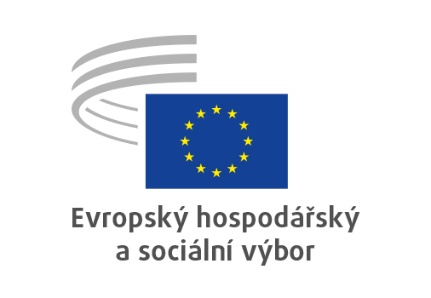 V Bruselu dne 7. června 2022HOSPODÁŘSKÁ A MĚNOVÁ UNIE, HOSPODÁŘSKÁ A SOCIÁLNÍ SOUDRŽNOSTNávrh rozhodnutí o vlastních zdrojíchHlavní bodyEHSV:bere na vědomí, že aby bylo možno doplnit nové vlastní zdroje, které pokryjí splácení dluhu vyplývajícího z výpůjček v rámci iniciativy NextGenerationEU, aniž by byly ohroženy rozpočty ostatních programů a nástrojů EU nebo bylo nutné významně zvýšit příspěvky do vlastních zdrojů odvozené od HND, je zapotřebí dosáhnout konsensu. Ačkoli jsou návrhy Komise stanovené ve sdělení považovány za nezbytné, domnívá se, že Komise by měla zajistit, aby návrh nového systému vycházel z toho, že je třeba dosáhnout rovnosti a spravedlnosti, účinnosti, transparentnosti, jednoduchosti a stability, aby se zaměřil na konkurenceschopnost a aby tam, kde to bude zapotřebí, uplatňoval solidaritu;naléhavě vyzývá Komisi, aby zajistila, že systém obchodování s emisemi (ETS) bude prováděn nákladově efektivním způsobem bez rušivých účinků. Kromě toho EHSV bere na vědomí rozšíření ETS na námořní odvětví, postupné zvyšování povolenek pro letectví a začlenění silniční dopravy a budov a je přesvědčen, že bude možné, aby byl omezený podíl příjmů ze systému ETS odváděn do rozpočtu EU;domnívá se, že na EU ETS a mechanismus uhlíkového vyrovnání na hranicích (CBAM) by mělo být nahlíženo ve stejném duchu. Zatímco systém EU ETS může způsobit únik uhlíku, CBAM by tento únik kompenzoval tím, že by stanovil cenu pro obsah emisí skleníkových plynů v dovozech. Varuje však před navržením systému CBAM způsobem, který by evropské výrobní a jiné podniky znevýhodnil v hospodářské soutěži;domnívá se také, že je třeba zajistit naplnění kritérií předvídatelnosti a transparentnosti, neboť příjmy ze systému EU ETS a mechanismu uhlíkového vyrovnání na hranicích by mohly být proměnlivé;má za to, že vnitrostátní příspěvek do rozpočtu EU na základě podílu zbytkových zisků nadnárodních společností přerozdělených jednotlivým členským státům je vhodný základ pro vlastní zdroje EU, který splňuje kritérium spravedlnosti, protože podniky by hradily určitý podíl zbytkových zisků všude tam, kde provozují svou činnost a vytvářejí zisky. Domnívá se však, že je nezbytné, aby v mezinárodním daňovém systému existovaly rovné podmínky, které podniky EU nebudou znevýhodňovat v hospodářské soutěži;upozorňuje, že by mohla být nezbytná daňová reforma nebo kompenzační mechanismy na vnitrostátní úrovni s cílem neutralizovat veškerou dodatečnou daňovou zátěž pro domácnosti a podniky;má rovněž za to, že k tomu, aby mohl být vhodným způsobem navržen a bez komplikací zaveden systém nových vlastních zdrojů, je zapotřebí jak silná politická vůle prohloubit integraci EU, tak jasný plán pro budoucnost Evropy. To je o to důležitější v kontextu války na Ukrajině – v určité fázi proto možná bude třeba návrh Komise přepracovat.Navýšení předběžného financování ze zdrojů REACT-EUEHSV se domnívá, že obsah obou návrhů nařízení Evropského parlamentu a Rady, kterými se mění nařízení (EU) č. 1303/2013 a nařízení (EU) č. 223/2014, pokud jde o zvýšené předběžné financování ze zdrojů REACT-EU, je uspokojivý, a nemá k němu žádné připomínky.Osmá zpráva o soudržnostiHlavní bodyEHSV:zdůrazňuje, že sociální, hospodářská a územní soudržnost je cílem zakotveným ve Smlouvě o fungování Evropské unie (SFEU) a že splnění tohoto cíle bude mít v dlouhodobějším horizontu zásadní význam pro dosažení klimatické neutrality v Evropě do roku 2050. V krátkodobém a střednědobém horizontu je však současně nejzávažnější výzvou – a to i pro politiku soudržnosti – agrese Ruska vůči Ukrajině;požaduje, aby byla Ukrajina co nejdříve přijata do EU a aby byla politika soudržnosti spolu se svými finančními nástroji v nadcházejících letech náležitě uzpůsobena, a byla tudíž s to reagovat na výzvy spojené s poválečnou obnovou této země;vyzývá členské státy a regiony EU a organizace občanské společnosti, aby co nejrychleji a nejefektivněji využily možnosti pomoci ukrajinským uprchlíkům, jež přináší návrh nařízení Evropského parlamentu a Rady o Akci soudržnosti pro uprchlíky v Evropě (CARE) a také změna nařízení REACT-EU.konstatuje, že v rámci politiky soudržnosti by měla být zohledněna skutečnost, že obecně vzato se negativní dopad pandemie markantněji projevil v méně rozvinutých regionech a u znevýhodněných sociálních skupin;souhlasí se závěry, které jsou uvedeny v kapitole 5 sdělení Komise, obzvláště co se týče boje proti chudobě a sociálnímu vyloučení v rámci politiky v oblasti klimatu, navýšení investic do vzdělávání, účinné reakce na demografické změny a posílení přeshraniční spolupráce (mj. v oblasti infrastruktury);domnívá se, že je zapotřebí přistupovat k zásadě doplňkovosti obezřetně a uplatňovat předběžné podmínky takovým způsobem, aby nebyly diskriminovány regiony, které nemají k dispozici alternativní zdroje financování;domnívá se, že je nutné zaujmout nový přístup v rámci fiskální politiky, který bude prosazován z evropské úrovně a který posílí stanovené cíle v oblasti soudržnosti;je toho názoru, že v průběhu pandemie vyšlo jasně najevo, že územní, hospodářskou a sociální soudržnost musí provázet také soudržnost politická. Je nezbytné, aby orgány EU plnily v krizových situacích rozsáhlejší koordinační úlohu;má za to, že politika soudržnosti by měla být prováděna tak, aby bylo možné splnit unijní cíle týkající se rozvoje a klimatu. Stejně tak by ovšem měla plně a konzistentně přispět k realizaci všech 20 zásad evropského pilíře sociálních práv;zdůrazňuje, že má-li být politika soudržnosti úspěšná, je naprosto nezbytné co nejrozsáhleji do jejího provádění zapojit subjekty sociální ekonomiky, zejména ty, které poskytují služby obecného zájmu (mj. na pomoc osobám se zdravotním postižením a dalším sociálně znevýhodněným skupinám lidí);domnívá se, že důležitým prvkem politiky soudržnosti je dosažení pokroku v oblasti digitalizace a že je nezbytné zajistit všeobecný přístup k širokopásmovému internetu v podobě bezplatné veřejné služby;vyzývá členské státy a regiony EU, aby do utváření politiky soudržnosti skutečně zapojily sociální partnery a další organizace občanské společnosti, a to co nejširším způsobem. Je nesmírně důležité, aby Evropská komise soustavně sledovala uplatňování zásady partnerství v členských státech.Usnesení Zapojení organizované občanské společnosti do národních plánů na podporu oživení a odolnosti – jak ho můžeme zlepšit?Hlavní bodyEHSV:konstatoval, že obecně je konečný obsah plánů hodnocen kladně. V některých případech byly připomínky organizované občanské společnosti zohledněny v konečných verzích národních plánů pro oživení a odolnost. Celkově organizovaná občanská společnost podporuje zelené, digitální a sociální cíle národních plánů pro oživení a odolnost. Často se bohužel objevovaly názory, že sociální rozměr plánu je navzdory svému významu pro hledisko odolnosti poměrně málo propracovaný. Zazněl názor, že souběžná transformace bude vyžadovat více investic, zejména s ohledem na současnou krizi. V členských státech, kde již byla zahájena fáze provádění, sociální partneři a organizace občanské společnosti poukázali na to, že v této fázi došlo ke zlepšení institucionálního sociálního dialogu;konstatoval, že navzdory zpoždění při provádění mnoha národních plánů pro oživení a odolnost byly v některých členských státech zaznamenány osvědčené postupy v oblasti jejich provádění a sledování (například propagační internetové stránky nebo vládní portál k Nástroji pro oživení a odolnost s transparentními informacemi přístupnými veřejnosti, zřízení monitorovacího orgánu, jehož součástí jsou zástupci organizované občanské společnosti, atd.), které mohou posloužit jako příklad ostatním členským státům;konstatoval, že organizovaná občanská společnost požaduje větší transparentnost při provádění a sledování těchto plánů a žádá, aby byly informace zveřejňovány a aby byl dále podporován dialog o národních plánech pro oživení a odolnost se všemi příslušnými zúčastněnými stranami;vyzývá vlády členských států, v nichž je zapojení sociálních partnerů a organizací občanské společnosti dosud nedostatečné, aby tuto situaci urychleně napravily a postupovaly v souladu s pravidly stanovenými v nařízení o Nástroji pro oživení a odolnost. Vyzývá Komisi a Evropský parlament, aby vymáhaly dodržování platných pravidel;upozorňuje na skutečnost, že o řádnou účast se jedná tehdy, když jsou organizace občanské společnosti v rámci formálních konzultačních procesů založených na právních normách a veřejných a transparentních postupech náležitým způsobem písemně informovány, je jim poskytnut dostatek času k analýze vládních návrhů a k vypracování návrhů vlastních a zařazení nebo zamítnutí těchto návrhů je doprovázeno odůvodněním obsaženým ve veřejných zápisech nebo dokumentech;zdůrazňuje, že válka na Ukrajině a její bezprostřední rizika pro evropskou a světovou ekonomiku cíle národních plánů pro oživení a odolnost nezpochybňují, ale naopak by podle názoru Výboru měly evropské orgány a vlády členských států povzbudit, aby urychlily provádění a prosazování těchto plánů, jakož i související investice a reformy, a aby prosazovaly Zelenou dohodu EU s cílem udržet růst a urychlit dekarbonizaci energetického systému a zelenou strategickou autonomii Evropské unie;poukazuje na to, už před vypuknutím války nebyl celkový objem prostředků členských států a prostředků z nástroje NGEU dostatečný k dosažení cílů Zelené dohody a k uskutečnění potřebné spravedlivé a inkluzivní transformace energetiky, a proto navrhuje:urychlené přijetí nové energetické strategie EU;zvážení možnosti přesměrovat investice do národních plánů pro oživení a odolnost na větší investice do čisté a obnovitelné energie a zároveň zajistit strategickou autonomii EU;aby všechny členské státy využívaly svůj podíl prostředků z národních plánů pro oživení a odolnost k financování nových programů v tomto směru, jako jsou programy pro investice do udržitelné energie;aby v krátkodobém horizontu evropské orgány a vlády členských států přijaly veškerá nezbytná opatření jak v oblasti výroby, tak spotřeby za účelem ochrany ekonomik před řetězovými dopady války;posoudit vytvoření nového nástroje finančních investic a podpořit návrh Evropské komise obsažený ve sdělení nazvaném REpowerEU na urychlení restrukturalizace energetického odvětví s cílem zajistit bezpečnější a udržitelnější strategickou autonomii EU. Za tímto účelem by měl být použit nejvhodnější model, který bude určen na základě osvědčených postupů a výsledků Evropského fondu pro strategické investice (EFSI) a Nástroje pro oživení a odolnost;vyzývá evropské orgány, vlády členských států a ECB, aby postupovaly v úzké koordinaci a přijaly nezbytná opatření, aby bylo zajištěno, že ukončení expanzivní měnové a fiskální politiky bude provedeno tak, aby nevedlo k nové recesi;je přesvědčen, že reforma pravidel Paktu o stabilitě a růstu by měla být provedena stanovením realistických cílových hodnot pro schodek a dluh, začleněním zlatého pravidla pro investice a stanovením flexibilních postupů k dosažení cílových hodnot určených ke snížení úrovně veřejného dluhu v závislosti na situaci jednotlivých zemí.ZAMĚSTNANOST, SOCIÁLNÍ VĚCI, OBČANSTVÍOrganizace občanské společnosti jakožto ochránkyně společného blaha v procesu oživení a rekonstrukce společnosti a ekonomik v EU po pandemii COVID-19Hlavní bodyEHSV:má za to, že Vedení dialogu s občanskou společností a sociálními partnery je pro tvůrce politik účinným způsobem, jak porozumět různým potřebám lidí patřících do různých sociálních skupin. Označuje zapojení občanské společnosti do procesu tvorby politik za neoddělitelnou součást hodnot EU, poukazuje na dvě hlavní překážky, se kterými se občanská společnost potýká na všech úrovních, a sice na odpor tvůrců politik vést dialog a na absenci smysluplného zapojení ve všech fázích rozhodovacího procesu. Domnívá se, že v EU v žádném případě nesmí docházet k potlačování sociálního dialogu a dialogu s občanskou společností a že EU by měla mít nulovou toleranci k členským státům, v nichž se občanský prostor zmenšuje;domnívá se, že tvůrci politik by měli zajistit smysluplné zapojení občanské společnosti. To znamená, že se musí podílet na všech fázích rozhodovacího procesu. Tvůrci politik na všech úrovních by měli zajistit, aby jejich konzultační procesy byly snadno dohledatelné a přístupné; poukazuje na to, že občanská společnost by mohla tvůrcům politik pomáhat s plněním základních úkolů, jako je monitorování, ale že je současně třeba poskytovat organizacím občanské společnosti finanční a technickou podporu, která jim umožní budovat kapacity;zdůrazňuje, že je zásadní, aby příspěvky občanské společnosti byly konstruktivní. Neměly by se soustředit pouze na to, co se dělá špatně, ale také konkrétně navrhovat, jak lze dosáhnout zlepšení;je toho názoru, že v zájmu zohlednění příspěvku občanské společnosti by se EU mimo jiné mohla dohodnout na obecných zásadách a společných normách týkajících se práva na sdružování a občanského dialogu, které mají být uplatňovány ve všech příslušných procesech, a rovněž přijmout interinstitucionální dohodu o občanském dialogu;poukazuje na to, že pokud jde o prosazování zájmů ze strany organizací občanské společnosti na úrovni EU, přetrvávají četné překážky. EU ještě nevytvořila účastnický status pro evropská sdružení a nevládní organizace. Upozorňuje, že navzdory pokynům Evropské komise bylo v praxi pro vnitrostátní organizace občanské společnosti značně obtížné ovlivnit výsledné národní plány pro oživení a odolnost.Balíček opatření týkajících se učení a zaměstnatelnostiHlavní bodyEHSV:má za to, že rychlé tempo inovací a šíření nových technologií musí provázet účinné prohlubování dovedností a změny kvalifikace. Znovu vyzývá Evropskou komisi a členské státy, aby posílily politiky v oblasti vzdělávání dospělých, a to s cílem splnit a překročit cíl, podle něhož se má vzdělávání každoročně účastnit 60 % dospělých;požaduje, aby návrhy zajistily, že všichni dospělí – a zejména ti nejzranitelnější – budou mít právo na přístup mj. k účinné, kvalitní a inkluzivní odborné přípravě zaměstnanců;domnívá se, že mikrocertifikáty by neměly být považovány za součást individuálního vzdělávacího účtu a měly by patřit do souboru dalších nástrojů pro kontinuální učení. Zdůrazňuje důležitost norem kvality na trhu v oblasti vzdělávání, zejména s ohledem na mikrocertifikáty;poukazuje na, že je důležité zajistit účinný sociální dialog a účinné konzultace – a to i s organizovanou občanskou společností –, které by se měly zaměřit na otázky, zda a jak mohou evropské iniciativy týkající se individuálních vzdělávacích účtů a mikrocertifikátů přinášet přidanou hodnotu, pokud jde o zdokonalování vnitrostátních a odvětvových systémů odborné přípravy;opakuje, že individuální vzdělávací účty a podobné systémy financování musí podporovat přístup k uznávaným a validovaným kurzům odborné přípravy a umožňovat pracovníkům, aby se podíleli na procesech, kterými se ověří jejich dovednosti a pracovní zkušenosti.vítá rovněž skutečnost, že členské státy jsou vybízeny k tomu, aby propojovaly mikrocertifikáty se svými politikami zaměstnanosti, včetně aktivních politik pro trh práce, a pomohly tím omezit nesoulad mezi nabízenými a požadovanými dovednostmi v odvětvích a regionech, a zároveň respektovaly přístup k dosažení úplné kvalifikace;je přesvědčen, že navrhovaná opatření by neměla nahrazovat stávající formy poskytování odborné přípravy zavedené zaměstnavateli a veřejnými a soukromými službami zaměstnanosti ani stávající formy veřejné podpory vzdělávacích institucí a institucí odborné přípravy nebo jiné druhy podpory;má za to, že při přijímání a provádění návrhů týkajících se individuálních vzdělávacích účtů a mikrocertifikátů je třeba zajistit, aby byly tyto návrhy slučitelné se stávajícími systémy dalšího odborného vzdělávání a přípravy v členských státech, s úlohou kolektivního vyjednávání, úpravou pracovních podmínek a nároky zaměstnanců na dovolenou;vyzývá Komisi, aby podporovala výměnu osvědčených postupů a vzájemné učení mezi členskými státy, a to se zapojením sociálních partnerů.Balíček opatření týkajících se bezpečnostní unie / schengenský balíčekHlavní bodyEHSV:v souvislosti s ruskou agresí proti Ukrajině velmi oceňuje první aktivaci směrnice 2001/55/ES o dočasné ochraně ze dne 20. července 2001. Současná aktivace této směrnice by mohla být vhodně využita k rozvoji mechanismů solidarity mezi členskými státy;důrazně podporuje naléhavou potřebu účinných, skutečných, humánních a humanitárních společných evropských nařízení o spolupráci v oblasti migrace, azylu a bezpečnosti v otevřeném, ale zároveň bezpečném schengenském prostoru, a to v plném souladu s Listinou základních práv. Výbor velmi podporuje zlepšení podmínek pro všechny uprchlíky;vybízí k tomu, aby byl schengenský prostor zachován a oceněn ve své stávající podobě, a byl tak zaručen nejen volný pohyb osob, ale také fungování jednotného trhu;plně podporuje postoj Komise, podle něhož mají zůstat vnitřní hranice otevřené i během krizových situací. Cestovní omezení mezi státy schengenského prostoru zavedená v důsledku krizových situací by měla být dočasná a neměla by být přísnější než možná cestovní omezení uvnitř členských států;naprosto souhlasí s postojem Komise, že využívání policejních kontrol a spolupráce, včetně výměny informací a komunikace, může přinést stejné výsledky jako dočasné kontroly na vnitřních hranicích a méně zasahuje do volného pohybu osob, zboží a služeb;zdůrazňuje, že je naprosto nezbytné zachovat nezávislost soudnictví, zejména v případech fyzické přítomnosti justičních orgánů tam, kde se nachází jednotné kontaktní místo. Organizace občanské společnosti (zejména organizace s funkcí dohledu – tzv. „watch dogs“ nebo organizace působící v oblasti ochrany zranitelných skupin, včetně migrantů) by mimoto měly mít zvláštní ochranu s ohledem na poskytování informací ze strany jednotných kontaktních míst;vyzývá k zavedení důkladnějších a častějších kontrolních mechanismů, které mají zajistit přísné etické normy při shromažďování a uchovávání údajů Europolem, zejména ve vztahu ke třetím zemím, a také ke stanovení jasných lhůt pro uchovávání těchto údajů. Doporučuje, aby organizace občanské společnosti a další příslušné a potenciálně dotčené subjekty pravidelně monitorovaly činnosti Europolu;poukazuje zejména na nepostradatelnou pozitivní roli příslušných organizací občanské společnosti, které zajišťují humanitární pomoc pro migranty, jež jsou účelově využíváni třetími zeměmi, a navíc podporují práva migrantů a žadatelů o azyl a poskytují informace o jejich právech.Digitalizace přeshraniční justiční spolupráceHlavní bodyEHSV:podporuje přístup, který Komise zaujala, a cíle, které si předsevzala v návrhu nařízení o digitalizaci justiční spolupráce a přístupu ke spravedlnosti v přeshraničních občanských, obchodních a trestních věcech a o změně některých aktů v oblasti justiční spolupráce. Účelem navrhovaného opatření je zřejmě zefektivnit soudní systém z hlediska omezení a zjednodušení administrativní zátěže, zkrácení doby projednávání případů a snížení s ním spojených nákladů, a zajistit tak lepší a rovnější přístup ke spravedlnosti;domnívá se však, že je třeba poskytnout odpovídající záruky v těchto oblastech:bezpečnost a důvěrnost,transparentní justicea digitální propast.Zcela zásadní význam má:zajištění bezpečnosti používaných technologických systémů a důvěrnosti dotčených údajů, zejména osobních údajů,důkladné posouzení online platformy, která má být použita,zajištění toho, aby subjekt pověřený provozním řízením složek systému nezpracovával údaje,odpovídající ochrana systémů, sítí a údajů před případnými kybernetickými útoky a zajištění integrity údajů přenášených a uchovávaných v souladu s platnými předpisy v oblasti ochrany údajů a kybernetické bezpečnosti,to, aby plánovaný systém zaručil dodržování zásady transparentní justice (z hlediska „účasti“, „sledování“ a „přístupnosti“), a to jak s ohledem na přístup k soudnímu systému jako takovému, tak konkrétně k veřejným slyšením. Cílem je zabránit tomu, aby nedostatečné digitální dovednosti, omezený přístup k technologiím a nízká úroveň gramotnosti a právních znalostí zvyšovaly překážky v přístupu k digitálním službám a mařily sledované cíle. Proto je třeba zajistit přístupnost pro všechny, a to z hlediska technologií i podpůrných opatření;to, aby měly fyzické a právnické osoby i nadále možnost komunikovat v papírové podobě a aby bylo zajištěno poskytování informací v přístupné formě tak, aby byl zaručen přístup ke spravedlnosti pro všechny, včetně zranitelných jedinců, nezletilých osob a těch, kteří potřebují technickou pomoc, žijí v odlehlých oblastech nebo nemají přístup k nezbytným digitálním prostředkům či dovednostem;odborné vzdělávání justičních pracovníků v oblasti práva EU za účelem zajištění správného a účinného uplatňování tohoto nařízení.Návrh na rozšíření seznamu trestných činů EU o všechny formy trestných činů z nenávisti a nenávistných verbálních projevůHlavní bodyEHSV:je hluboce znepokojen tím, nakolik se za posledních deset let v Evropě zvýšil výskyt nenávistných verbálních projevů a trestných činů z nenávisti. V této souvislosti podporuje tuto iniciativu Komise týkající se rozšíření seznamu trestných činů EU o všechny formy trestných činů z nenávisti a nenávistných verbálních projevů a vybízí Radu a Evropský parlament, aby v tomto ohledu plně spolupracovaly;je toho názoru, že nenávistné verbální projevy a trestné činy z nenávisti představují oblast trestné činnosti splňující kritéria, jež byla stanovena v čl. 83 odst. 1 Smlouvy o fungování Evropské unie;z dostupných poznatků zejména vyvozuje, že:výskyt trestných činů z nenávisti narůstá značnou a znepokojivou měrou,příčiny, podpůrné faktory a důsledky tohoto jevu mají zjevný přeshraniční aspekt,je nezbytné podniknout na úrovni EU legislativní a institucionální kroky, aby bylo možné této trestné činnosti účinně předcházet a bojovat proti ní.vybízí proto Radu, aby rozšířila seznam trestných činů EU o všechny formy trestných činů z nenávisti a nenávistných verbálních projevů s cílem umožnit následné stanovení minimálních pravidel týkajících se vymezení trestných činů a sankcí trestů v této oblasti trestné činnosti.Pro případ, že Evropská komise bude mít možnost navrhnout právní předpisy v oblasti nenávistných verbálních projevů a trestných činů z nenávisti, chtěl by ji a další relevantní subjekty EHSV upozornit na následující:v případech, kdy jednání, které představuje závažný trestný čin, směřuje proti tělesné či duševní integritě osoby, mohou pouze účinné prostředky trestního práva zajistit odpovídající ochranu;proti nenávistným verbálním projevům a trestným činům z nenávisti je nutné bojovat bez ohledu na to, kde k nim dochází;je třeba zvážit přímé a nepřímé dopady nenávistných verbálních projevů a trestných činů z nenávisti na podmínky podnikání a výkonu zaměstnání a také související důsledky pro hospodářský a sociální rozvoj;zvláštní pozornost je třeba věnovat také informovanosti a dovednostem pracovníků, kteří hrají při potírání nenávistných verbálních projevů a trestných činů z nenávisti důležitou roli – patří k nim například učitelé, novináři a pracovníci donucovaných orgánů.Agentura Evropské unie pro drogyHlavní bodyEHSV:vítá návrh na zřízení Agentury Evropské unie pro drogy (EUDA) a souhlasí s posílením jejího mandátu, jehož účelem je zlepšit reakci na rostoucí výzvy v oblasti nedovolených drog;vyzývá k rozhodným opatřením, která by měla zamezit obchodování s těmito látkami, co nejvíce bránit jejich užívání a pomáhat jejich uživatelům, aby se vyléčili a znovu se začlenili do společnosti;zdůrazňuje, že je důležité provádět politiky aktivního začleňování – a to se zapojením sociálních partnerů a organizací občanské společnosti – zaměřené na zranitelnější osoby, které jsou rovněž více ohroženy závislostí na drogách;vyzdvihuje zásadní úlohu sociálních partnerů a organizované občanské společnosti ve všech fázích boje proti šíření a užívání drog a nedovolených látek a zvláště v rámci informačních a osvětových kampaní;vyzývá Evropskou komisi a členské státy, aby vnitrostátní kontaktní místa vybavily dostatečnými organizačními, technickými a finančními zdroji, které jim umožní účinně zastávat jejich rozsáhlejší úkoly;navrhuje stanovit a přijmout pro účely shromažďování aktuálních a spolehlivých údajů společnou metodiku a přístup;vyzývá ke zřízení sítě (virtuálních) forenzních a toxikologických laboratoří, které by mohly být vytvořeny skupinami členských států a jež by podpořily výměnu informací o nejnovějším vývoji a tendencích a sdílení údajů.DOPRAVA, ENERGETIKA, INFRASTRUKTURA A INFORMAČNÍ SPOLEČNOSTRevize třetího energetického balíčku týkajícího se odvětví zemního plynu a opatření ke snížení emisí metanuHlavní bodyEHSV:vítá záměr Evropské komise urychlit přechod na plyny z obnovitelných zdrojů, který je naléhavě zapotřebí kvůli neustávající změně klimatu. Jejich použití by se mělo zaměřit na odvětví, v nichž se obtížně snižují emise uhlíku nebo kde ještě nejsou k dispozici řešení v podobě alternativních technologií, jako je přímá elektrifikace konečných použití;poukazuje na to, že odlišné a restriktivní požadavky stanovené pro plynárenskou a vodíkovou soustavu jsou nepřiměřené. Měly by být využity možné synergie v rámci společného vývoje, provozu a údržby obou soustav, a to díky společné regulaci;domnívá se, že by plyny z obnovitelných zdrojů měly být plně obchodovatelné na společném trhu. Měl by proto být od začátku zaveden jednotný celounijní systém norem v oblasti kvality a udržitelnosti plynu;zdůrazňuje zvláštní úlohu, kterou hraje biometan, pokud jde o rozvoj širší nabídky plynů z obnovitelných zdrojů, a to v zájmu oběhového hospodářství a regionální přidané hodnoty. Bylo by to rovněž přínosné pro udržitelné zemědělství, neboť by se snížily emise skleníkových plynů.Nový rámec EU pro městskou mobilituHlavní bodyEHSV:vítá sdělení Komise o rámci EU pro městskou mobilitu. Je třeba zachovat náležitou rovnováhu mezi ochranou životního prostředí a inkluzivitou městské dopravy;poukazuje na to, že by právo na mobilitu mělo být uznáno jako jedno ze základních lidských práv, které je rovněž zahrnuto do evropského pilíře sociálních práv;vyzývá zástupce veřejných orgánů na různých úrovních, aby spolupracovali na zlepšení mobility, a to nejen ve městech, ale šířeji ve funkčních oblastech měst (které zahrnují i příměstské a venkovské oblasti), a aby do tohoto procesu zapojili zástupce občanské společnosti a občany;mimoto požaduje participativní přístup k procesu plánování. Proto také kladně hodnotí návrh změnit složení expertní skupiny pro městskou mobilitu a vyjadřuje zájem zapojit se do činnosti tohoto subjektu;rovněž by rád podtrhl význam opatření, jejichž cílem je zvyšování povědomí cestujících a podniků o nabídce v oblasti městské mobility a logistiky;zdůrazňuje, že je nanejvýš důležité zajistit odpovídající dlouhodobé financování opatření v oblasti mobility;zdůrazňuje, že by měla být podniknuta opatření ke zvýšení atraktivity práce v oblasti městské mobility, zejména co se týče veřejné dopravy. Prostřednictvím sociálního dialogu je třeba nalézt řešení, která zlepší pracovní podmínky;uznává zvláštní úlohu veřejné dopravy při zlepšování městské a příměstské mobility. Tento druh dopravy by se měl vyznačovat vysokou kvalitou služeb a dostupností. Bezpečnost hraje nezanedbatelnou úlohu;poukazuje na to, že s rozvojem digitalizace se objevují nové příležitosti i rizika. Je třeba zajistit, aby vznik nových nástrojů mobility neomezil přístup k mobilitě. Obzvláště důležité je proto zlepšení digitálních dovedností a posílení bezpečnosti v digitálním prostředí;podporuje úsilí o vytvoření souboru spolehlivých a srovnatelných ukazatelů v oblasti mobility. Doporučuje se, aby byly v první řadě použity ukazatele v rámci 11. cíle udržitelného rozvoje OSN.Stav energetické unie v roce 2021Hlavní bodyEHSV:domnívá se, že v současné době vyšlo najevo, jak široká jsou případná rizika spojená se závislostí energetického systému EU na dovozu surovin potřebných v odvětví energetiky z Ruska, a požaduje, aby EU urychleně podnikla náležité kroky;zdůrazňuje, že je odhodlán plnit cíle Zelené dohody a doporučuje zvýšit úsilí, abychom stanovených cílů dosáhli co nejrychleji a co nejdříve snížili závislost EU na fosilních palivech;je přesvědčen, že nyní je nutné se zaměřit na to, aby byla věnována zvláštní pozornost prvnímu pilíři energetické unie, který se týká bezpečnosti, solidarity a důvěry;oceňuje skutečnost, že se obnovitelné zdroje energie staly hlavním zdrojem energie v EU, avšak poukazuje na to, že je zapotřebí přijmout konkrétnější opatření, aby se mohli spotřebitelé stát aktivními hráči na trhu a využívat výhod, jež přinášejí decentralizovanější a udržitelnější dodavatelské struktury;zdůrazňuje, že že je zapotřebí bedlivě sledovat vývoj cen energie a k otázce, jak racionálně řešit dopad vysokých cen energie na chudobu, přistupovat integrovanějším způsobem;má za to, že součástí zprávy o stavu energetické unie by měl být rovněž zvláštní oddíl věnovaný úsilí o dosažení spravedlivé transformace, jenž by zahrnoval rovněž cíl spolupracovat se sociálními partnery, a zajistit tak důstojnou práci, kvalitní pracovní místa a sociální zabezpečení;důrazně vyzývá Evropskou komisi, aby pro odvětví čisté energie vypracovala strategický plán, a podpořila tak rozvoj odvětví čisté energie v EU.Vylepšené požadavky na stabilitu osobních lodí typu ro-roHlavní bodyEHSV:vítá návrh na změnu platných předpisů týkajících se bezpečnosti osobních lodí typu ro-ro v poškozeném stavu a rovněž záměr harmonizovat mezinárodní předpisy a v tomto konkrétním případě provést sladění s mezinárodními předpisy, které stanovila IMO;důrazně se vyslovuje pro to, aby byly v námořní dopravě zachovávány co nejpřísnější bezpečnostní normy;upozorňuje na to, že kvůli složitému a nejasnému formulování textu je nesmírně obtížné tento návrh analyzovat. V takovéto podobě jsou navržené předpisy a související vyjasnění de facto v rozporu s cílem návrhu, kterým je výše zmíněné usnadnění používání a uplatňování právních předpisů. Doporučuje návrh vyjasnit;má výhrady k tomu, že se v návrhu zavádí dočasné alternativy pro nově postavené lodě a že má být využití těchto dvou možností vyhodnoceno deset let po provedení změny a na základě tohoto vyhodnocení má být směrnice revidována;domnívá se, že je třeba nahradit ustanovení o dočasných alternativách požadavků na stabilitu jediným pravidlem v této oblasti. Díky tomu bude možné zajistit, aby nedocházelo k dalším problémům z hlediska ucelenosti a jednoznačnosti právních předpisů a aby předpisy neplatily pouze po určitou dobu;navrhuje stanovit pro pravidelné hodnocení určitý interval, například jednou za deset let. Nemělo by se však předjímat, že budou na základě tohoto hodnocení přijata legislativní opatření;navrhuje, aby byl v zájmu větší srozumitelnosti a snazšího uplatňování nových právních předpisů upraven obsah návrhu v tom smyslu, že se lodě postavené v minulosti a nemající osvědčení mohou řídit dosavadními normami platnými pro lodě postavené v minulosti a mající osvědčení (nebo nové lodě). Pro ostatní lodě by měla platit nová pravidla.REPowerEU: společná evropská akce pro cenově dostupnější, bezpečnější a udržitelnější energiiHlavní bodyEHSV:plně podporuje cíl odpoutání se od ruské energie, jenž má být proveden co nejdříve;uznává, že k tomu, aby bylo možné zajistit dostupné ceny pro koncové spotřebitele a zamezit energetické chudobě, budou nezbytné buď fiskální, nebo regulační zásahy členských států. Bude však třeba dbát o to, abychom energetické společnosti neodrazovali od investic do nízkouhlíkových řešení;k zabezpečení dodávek energie pro evropské domácnosti a podniky musí být využita proměnlivá paleta zdrojů pro výrobu energie; je proto důležité využívat širokou škálu nízkouhlíkových zdrojů energie, které z ekonomického a ekologického hlediska zapadají do energetického systému. Musíme odstranit zbytečné administrativní překážky, abychom urychlili zavádění obnovitelných zdrojů energie;důrazně doporučuje posílit energetickou infrastrukturu, aby bylo možné uzpůsobit přechod na ekologickou transformaci a také na diverzifikované zdroje plynu a zároveň zajistit tok energie mezi členskými státy prostřednictvím propojení přenosových soustav. V této době je více než kdy jindy zapotřebí solidarita;Ve sdělení REPowerEU se navrhuje zvýšit do roku 2030 výrobu biomethanu na 35 mld. m3. Ačkoli jde o vítaný cíl, je velmi ambiciózní. EHSV vyzývá k přijetí konkrétních opatření a pobídek k jeho dosažení.Politika EU v oblasti skladování plynuHlavní bodyEHSV:plně podporuje návrh Komise o skladování plynu;vyzývá orgány EU, aby:návrh Komise týkající se skladování plynu doplnily o krátkodobý investiční nástroj na podporu investic do infrastruktury uzpůsobené pro vodík, jako jsou propojovací vedení a skladovací zařízení;zvážily využívání zařízení pro skladování plynu v sousedních třetích zemích, a to i na Ukrajině;vytvořily plány pro jednotlivé členské státy se zohledněním velikosti zařízení pro skladování, spotřeby dané země a kapacity pro skladování, jež by mohla sloužit jiným zemím v dané oblasti, aby se zabránilo nevyváženému rozložení zátěže na úrovni regionu;zavedly mechanismus včasného provádění, který vnitrostátním regulačním orgánům umožní co nejdříve zahájit přípravu povinné certifikace. JEDNOTNÝ TRH, VÝROBA A SPOTŘEBAAkční plán pro sociální ekonomikuHlavní bodyEHSV:vítá akční plán pro sociální ekonomiku, který zahrnuje řadu klíčových bodů, na něž Výbor v průběhu let upozorňoval, počínaje stanoviskem INT/447 v roce 2009.V souvislosti s brutální vojenskou agresí proti Ukrajině a uprchlickou vlnou, již tato agrese vyvolala, se jasně ukázala obrovská solidárnost evropských národů a organizací občanské společnosti, které se starají o uprchlíky a poskytují humanitární pomoc. Potvrdilo se tím rovněž, že sociální ekonomika hraje důležitou roli při organizování solidární reakce během humanitárních krizí.V mnoha členských státech zatím není potenciál sociální ekonomiky plně využíván. Z tohoto důvodu je zapotřebí doplnit do akčního plánu pro sociální ekonomiku střednědobá a dlouhodobá opatření, provádět nezbytná opatření cíleně a koordinovaně a posílit referenční právní rámec. V tomto ohledu plně podporuje kroky směřující k vypracování zvláštního doporučení Rady, které má být předloženo v roce 2023.doporučuje dodat akčnímu plánu pro sociální ekonomiku na účinnosti a posílit jej konkrétními návrhy ve čtyřech oblastech zájmu: i) spolupráce mezi orgány veřejné správy a subjekty sociální ekonomiky; ii) státní podpora; iii) investice a finanční nástroje; iv) zdanění. Je třeba úžeji tento plán provázat s evropskou strategií pro rok 2030 a položit při tom důraz především na to, že sociální ekonomika může podpořit ekologickou, digitální a sociální transformaci.Politika hospodářské soutěže připravená na nové výzvyHlavní bodyEHSV:uznává, že politika hospodářské soutěže přispěla k zachování a podpoře hospodářské prosperity EU, přičemž Unie se pevně drží zásad sociálně tržního hospodářství;vítá rozhodnutí Evropské komise prodloužit dočasný rámec státní podpory přijatý v návaznosti na pandemii. Tato opatření jsou však příliš mimořádná na to, aby mohla být rozšířena na obecný rámec, a tedy stanovena jako trvalá. I když Komise v roce 2022 znovu dokázala rychle zareagovat přijetím dočasného rámce v souvislosti s konfliktem na Ukrajině, je třeba zajistit, aby jej podniky byly schopny skutečně využívat;přál by si, aby byla politika hospodářské soutěže obzvláště zaměřena na úspěšný průběh transformací. Ty vyžadují ambiciózní obchodní a investiční politiky, mimořádné veřejné a soukromé investice, inovace a dobře fungující jednotný trh;má za to, že probíhající přezkumy právních předpisů v oblasti hospodářské soutěže by měly být posuzovány s ohledem na potřeby, které Komise identifikovala během práce na 14 strategických evropských ekosystémech.Strategie pro normalizaci / Nařízení o normalizaciHlavní bodyEHSV:vítá sdělení Evropské komise o budoucnosti normalizace EU v globálním kontextu;má za to, že je nezbytné zaručit inkluzivní a vyvážený přístup, který plně umožní účast všech zúčastněných stran, jež mají zájem a jež jsou touto problematikou dotčeny;spatřuje riziko v tom, že v jiných částech světa se normalizace stala nástrojem „průmyslové politiky“ nebo nástrojem geopolitickým;vítá 22 navrhovaných opatření, včetně vytvoření fóra na vysoké úrovni s cílem lépe koordinovat zájmy zúčastněných stran, vytvoření pozice „vrchního úředníka pro normalizaci“, požadavku týkajícího se reformy v evropských normalizačních organizacích, stanovení priorit v oblasti normalizace pro souběžnou zelenou a digitální transformaci a urychlení procesů normalizace;vyzývá evropské normalizační organizace, aby modernizovaly svou správu, tak aby plně zastupovaly evropský veřejný zájem a demokratické hodnoty i zájmy malých a středních podniků, zúčastněných stran v oblasti životního prostředí a v sociální oblasti, odborových svazů a občanské společnosti a uživatelů, a aby usnadnily přístup k normám;považuje za nutné, aby evropské i vnitrostátní orgány navýšily finanční prostředky určené všem subjektům, které se na normalizaci podílejí, jako jsou odbory, organizace občanské společnosti a podniky, a posílily tak jejich schopnost se do této činnosti zapojovat.Státní podpora / zdravotní a sociální službyHlavní bodyEHSV:domnívá se, že různé zdravotní a sociální služby – například poskytování péče, pomoc při opětovném začleňování znevýhodněných osob nebo osob se zdravotním postižením na trh práce, péče o děti a sociální bydlení – mají zásadní význam pro zajištění sociální soudržnosti v současném postpandemickém období, kdy se potýkáme s humanitární krizí a na mezinárodní úrovni panuje napětí. Vzhledem k tomu hrají evropská pravidla státní podpory v oblasti těchto služeb mimořádně důležitou roli;poukazuje na to, že zdravotní služby a téměř všechny služby sociální péče mají v jednotlivých členských státech regionální, okresní, místní nebo – v případě rozlehlejších měst – dokonce obvodní rozměr. To znamená, že lidé jen v nepatrné míře využívají těchto služeb v jiných regionech a okresech daného státu a tím spíše je nepravděpodobné, že by se za nimi vydávali do jiných zemí;žádá Komisi, aby zřídila portál, na němž by byly k dispozici konkrétní příklady právoplatných pověřovacích aktů pro různé druhy zdravotních a sociálních služeb;vybízí k výměně osvědčených postupů mezi členskými státy, které mají stejnou právní tradici, co se týče uplatňování pravidel státní podpory v odvětví zdravotních a sociálních služeb. Podpořilo by se tím účinnější využívání diskrečních pravomocí, které vnitrostátním orgánům v oblasti zřizování a realizace služeb obecného hospodářského zájmu na místní úrovni přiznává protokol č. 26 SFEU.Akty v přenesené pravomoci / prodloužení zmocněnístanovisko kategorie CJelikož se Výbor domnívá, že obsah návrhu je zcela uspokojivý, a vzhledem k tomu, že se k němu již vyjádřil ve stanovisku INT/763 – EESC-2014-06067-00-01-AC-TRA přijatém dne 18. února 2015, rozhodl se na 569. plenárním zasedání, které se konalo ve dnech 18. a 19. května (jednání dne 18. května 2022) 199 hlasy pro, 2 hlasy byly proti a 1 člen se zdržel hlasování, zaujmout k navrhovanému znění příznivé stanovisko a odkázat na svůj postoj vyjádřený ve výše uvedeném dokumentu.ZEMĚDĚLSTVÍ, ROZVOJ VENKOVA, ŽIVOTNÍ PROSTŘEDÍUdržitelné uhlíkové cyklyHlavní bodyEHSV:domnívá se, že řešení rovnice evropské uhlíkové neutrality vyžaduje v našem hospodářství jak snížení emisí skleníkových plynů, tak navýšení propadu uhlíku a nalezení náhrad za fosilní uhlík;podporuje sdělení Komise, v němž se navrhují dva druhy řešení: řešení vycházející z přírody (tzv. „zemědělské ukládání uhlíku“) a průmyslová technologická řešení;domnívá se, že odvětví půdy může hrát aktivní úlohu v boji proti globálnímu oteplování a zároveň přispívat k širšímu přechodu k udržitelnému potravinovému systému;zdůrazňuje, že téma udržitelných uhlíkových cyklů je třeba posuzovat komplexně: navyšování propadu uhlíku a maximální míra nahrazování fosilního uhlíku bude nutně vyžadovat zvýšení produkce biomasy, což bude mít dopad na odvětví půdy;má za to, že zemědělské ukládání uhlíku by nemělo být vnímáno pouze jako obchodní příležitost, ale jako základní prvek budoucnosti evropského zemědělství a lesnictví a jako nástroj boje proti změně klimatu, který v souladu s dlouhodobou vizí EU pro venkovské oblasti pomůže zvýšit jejich odolnost;je toho názoru, že společná zemědělská politika (SZP) by měla poskytnout politický rámec, jenž připraví půdu pro přechod na nízkouhlíkové zemědělství, a finančně bonifikovat investice do ukládání uhlíku, které by však nemělo být obecnou podmínkou SZP. Také je třeba dále podporovat specifický trh s uhlíkem; domnívá se, že pro rozvoj zemědělského ukládání uhlíku bude nezbytný jasný právní rámec, který budou členské státy sdílet, přičemž musí být zohledněna skutečnost, že členské státy nemají stejné investiční a podpůrné kapacity pro ukládání uhlíku, a výzvy spojené s certifikovanými projekty zaměřenými na ukládání uhlíku, jež byly identifikovány ve sdělení Komise;pokud jde o průmyslová řešení, jako je trvalé ukládání CO2 v geologických formacích nebo mineralizace uhlíku v inovativních agregátech, má za to, že tato řešení musí být udržitelná a musí zabránit negativním dopadům na biologickou rozmanitost, ekosystémy a komunity;Připomíná, je třeba pamatovat na dobré životní podmínky pracovníků a na nutnost spravedlivé odměny, aby se zemědělci i pracovníci v odvětví zapojili do přechodu na nízkouhlíkovou ekonomiku a tato transformace se podařila.Evropský námořní a rybářský fond / Ukrajinastanovisko kategorie CNávrh zavádí tato opatření:finanční vyrovnání v případě dočasného odstavení z rybolovných činností tam, kde vojenská agrese Ruska proti Ukrajině ohrožuje bezpečnost rybolovných operací;finanční vyrovnání uznaných organizací producentů a sdružení organizací producentů, které skladují produkty rybolovu nebo akvakultury;finanční vyrovnání pro hospodářské subjekty v odvětví rybolovu a akvakultury (včetně zpracovatelského odvětví) za ušlý příjem a dodatečné náklady, které jim vznikly.Vzhledem ke krátkým lhůtám se Výbor rozhodl nevypracovat samostatné stanovisko, ale formálně návrh podpořit.6.	VNĚJŠÍ VZTAHYGlobal GatewayHlavní bodyEHSV:vítá zahájení iniciativy Global Gateway („Globální brána“), neboť je přesvědčen, že investiční projekty a projekty spolupráce EU a nestátních subjektů v EU musí být po celém světě více známy a prosazovány;je pevně přesvědčen, že v zájmu EU je koordinovat prostřednictvím strategie Global Gateway investice a rozvojovou spolupráci s podobnými programy zemí, s nimiž sdílíme hodnoty a společné strategické zájmy. Zároveň je zapotřebí zajistit součinnost se Strategií EU pro spolupráci v indicko-tichomořském regionu;domnívá se, že příslušné evropské orgány budou muset ve spolupráci s členskými státy a partnerskými zeměmi provést analýzu prioritních potřeb v oblasti investic do globální infrastruktury a zohlednit při tom jak strategické a hospodářské zájmy EU, tak i její sociální, klimatické a ekologické závazky;považuje za důležité, aby se EU zaměřila na zachování fungování a rozvoje fyzických vazeb mezi Evropou a ostatními částmi světa. Zásadní význam má infrastruktura, která obyvatelstvu zajišťuje přístup k vodě, potravinám a energii, přičemž v rámci opatření, která přijímají orgány EU a členské státy, je třeba klást prvořadý důraz na celý ekosystém, který umožňuje dosáhnout na globální úrovni potravinového zabezpečení;s obavami konstatuje, že dramatická válečná situace na Ukrajině vyžaduje, abychom přizpůsobili finanční nástroje EU tak, aby byly natolik flexibilní a komplexní, aby mohly být daleko rychleji použity, pokud nastane globální krize, zejména v sousedství EU;důrazně požaduje, aby investice do prioritních koridorů pro infrastrukturu v oblasti dopravy, energetiky a elektronických komunikací vycházely z posouzení dopadů, při nichž budou prozkoumány nejen strategické aspekty, včetně poučení, jež jsme si odnesli z ozbrojených konfliktů na Ukrajině, v Náhorním Karabachu, Sýrii, Osetii, Libyi atd., ale také další otázky týkající se změny klimatu, ochrany životního prostředí, lidských práv a sociální odpovědnosti;vyzývá evropské orgány a vlády členských států, aby zajistily, že při provádění projektů registrovaných pod značkou Global Gateway budou respektovány a prosazovány evropské hodnoty. Mezi nezbytnými podmínkami pro zahájení jakýchkoli projektů financovaných státními a nestátními subjekty EU musí být dodržování základních lidských práv, posouzení sociálního a environmentálního dopadu a soulad s postupy v oblasti transparentností a náležité péče.Podpora nezávislých sdělovacích prostředků v BěloruskuHlavní bodyEHSV vyjadřuje své znepokojení nad tím, že situace v Bělorusku měla zásadní dopad na geopolitickou situaci v celém regionu – kdyby byla občanské společnosti a nezávislým sdělovacím prostředkům v Bělorusku poskytována výraznější podpora a kdyby byl vyvíjen větší tlak na Lukašenkův režim, mohlo se dnes Bělorusko nacházet v jiné situaci a nepomáhalo by Rusku vést válku proti Ukrajině. EHSV upozorňuje, že vyčlenění prostředků na podporu svobodných běloruských sdělovacích prostředků a nezávislé občanské společnosti by nemělo být vnímáno jako dobročinné gesto, ale spíše jako strategická investice do bezpečné Evropy, zejména s ohledem na informační válku, jež v současné době zuří na našem kontinentu.EHSV podporuje výzvu určenou členským státům Evropské unie, aby šly celému světu příkladem a ukázaly, jak ve vypjaté době podporovat svobodu sdělovacích prostředků, a poskytly běloruským novinářům, kteří prchají před represí, pomoc a nouzové útočiště a osvobodily je od vízové povinnosti.EHSV lituje, že se situace v Bělorusku stala regionálním tématem a že se sdělovací prostředky v západní Evropě ani mezinárodní sdělovací prostředky situaci v Bělorusku příliš nevěnují. Zdůrazňuje, že Bělorusko je evropskou záležitostí a měla by mu být věnována náležitá pozornost.EHSV navrhuje, aby byl na podporu svobodných běloruských sdělovacích prostředků a novinářů zřízen evropský fond, přičemž obdobné fondy by měly být zřízeny i v jednotlivých zemích EU, a aby byl tento model případně rozšířen i na další země, v nichž vládne diktatura. Z těchto fondů by měla být poskytována mj. mimořádná pomoc pro utlačované či vypuzené novináře, kteří potřebují právní, finanční a psychologickou podporu.EU by měla zvážit možnost začlenit nezávislé běloruské novináře do vnitrostátních sítí v členských státech EU, a to tím, že budou zaměstnáni v příslušných sdělovacích prostředcích nebo jim budou nabídnuta stipendia. Zásadní význam má institucionální podpora již zavedených sdělovacích prostředků nebo sdělovacích prostředků, jimž režim brání v činnosti, přičemž obzvláště důležité je vytvoření decentralizované sítě blogů a komunikačních kanálů v Bělorusku.EHSV má za to, že členské státy by měly na sankční seznam urychleně zařadit všechny soudce, státní zástupce a policisty, kteří se podílejí na stíhání novinářů a aktivistů. Je mimořádně důležité nedodávat žádná zařízení ani software, které se v Bělorusku používají k cenzuře internetu a internetových stránek, a uvalit sankce na národní telekomunikační společnost Beltelecom, která má monopol na zajištění mezinárodního internetového provozu a byla odpovědná za odpojování internetu v zemi.7.	PORADNÍ KOMISE PRO PRŮMYSLOVÉ ZMĚNYObalový průmyslHlavní bodyEHSV doporučuje, aby Evropská komise a vlády členských států přijaly na základě konzultací se všemi zúčastněnými stranami z oblasti obalového průmyslu opatření v rámci celého životního cyklu výrobků s cílem podpořit procesy oběhového hospodářství a motivovat k udržitelné spotřebě.EHSV doporučuje zavést nové opatření zaměřené na to, aby všechny obaly byly „vhodné pro daný účel“, tj. všechny obaly by měly být vyvíjeny v souladu se zásadami ekodesignu.To znamená, že bude třeba doplnit chybějící regulační prvky – způsobem, který bude snadno pochopitelný a proveditelný – a také podpůrná opatření v celém ekosystému, a to se zvláštním zaměřením na nejcitlivější subjekty, jako jsou malé a střední podniky a soukromé osoby.EHSV vybízí k holistickému přístupu při posuzování celkové úlohy a dopadu obalů: zaměříme-li se pouze na obaly, může to negativně ovlivnit regulační rámec a přinutit společnosti, aby uplatňovaly strategie, které jsou nákladné, neúčinné a v konečném důsledku méně udržitelné.Evropské orgány a instituce by měly v zájmu podpory evropských společností obalového průmyslu při plnění cílů ekologické a spravedlivé transformace prosazovat minimální normy, které by se vztahovaly taktéž na všechny obaly vstupující na vnitřní trh ze třetích zemí.Budoucí právní předpisy a opatření EU by se neměly zaměřovat pouze na samotné obaly, nýbrž na celý řetězec: na výrobu, spotřebu a nakládání s odpady. EHSV doporučuje napomoci investicím do technologických inovací podporou poptávky po obnovitelných a vysoce kvalitních recyklovatelných materiálech a jejich nabídky.Obaly musí podporovat oběhové hospodářství, přičemž je třeba se zaměřovat na ekodesign, stávající zavedené a recyklační technologie a prevenci rozptylu.EHSV doporučuje, aby u pravidel pro recyklaci materiálů a u systémů sběru používaných na místní úrovni v členských státech, včetně úpravy poplatků v souvislosti s rozšířenou odpovědností výrobce, a nakonec i u označování recyklovatelných obalů byla uplatňována harmonizovaná kritéria.EHSV doporučuje, aby nadcházející revize směrnice o obalech a obalových odpadech umožnila další inovace tím, že budou stanoveny cíle, které budou v souladu s přístupem zohledňujícím celý životní cyklus.Je třeba podporovat výzkum a inovace v oblasti nových technologií a také odbornou přípravu pracovníků v tomto odvětví. EHSV doporučuje, aby budoucí právní předpisy vzaly rovněž v potaz potenciál digitalizace pro transformační pokrok v obalovém průmyslu.Vzhledem k jedinečnému ústřednímu postavení obalů ve všech odvětvích hospodářství by Evropská komise měla rovněž ustavit každoroční fórum o obalech a obalových odpadech._____________569. PLENÁRNÍ ZASEDÁNÍ18. a 19. května 2022SHRNUTÍ PŘIJATÝCH STANOVISEK A USNESENÍ A INFORMAČNÍCH ZPRÁV PŘEDANÝCH OSTATNÍM INSTITUCÍMTento dokument je k dispozici v úředních jazycích na internetových stránkách EHSV na adrese:https://www.eesc.europa.eu/cs/our-work/opinions-information-reports/plenary-session-summariesUvedená stanoviska jsou k dispozici on-line prostřednictvím vyhledávače EHSV:https://dmsearch.eesc.europa.eu/search/opinionZpravodaj:Philip VON BROCKDORFF (Zaměstnanci – MT)Spoluzpravodaj:Antonio GARCÍA DEL RIEGO (Zaměstnavatelé – ES)Odkaz:COM(2021) 566–569–570 finalEESC-2021-03929-00-00-ACKontaktní osoba:Georgios MeleasTel.:00 32 2 546 97 95E-mail:Georgios.Meleas@eesc.europa.eustanovisko kategorie Cstanovisko kategorie COdkaz:COM(2022) 145 final – COM(2021) 162 finalEESC-2022-02297-00-00-ACKontaktní osoba:Georgios MeleasTel.:00 32 2 546 97 95E-mail:Georgios.Meleas@eesc.europa.euZpravodaj:Krzysztof BALON (Různorodá Evropa – PL)Spoluzpravodaj:Gonçalo LOBO XAVIER (Zaměstnavatelé – PT)Odkaz:COM(2022) 34 finalEESC-2022-00745-00-00-ACKontaktní osoba:Georgios MeleasTel.:00 32 2 546 97 95E-mail:Georgios.Meleas@eesc.europa.euZpravodajové:Gonçalo LOBO XAVIER (Zaměstnavatelé – PT)Javier DOZ ORRIT (Zaměstnanci – ES)Luca JAHIER (Různorodá Evropa – IT)Odkaz:EESC-2022-02158-00-00-RESKontaktní osoba:Colombe GregoireTel.:00 32 2 546 92 86E-mail:Colombe.Gregoire@eesc.europa.euZpravodaj:Ioannis VARDAKASTANIS (Různorodá Evropa – EL)Odkaz:stanovisko z vlastní iniciativyEESC-2021-03602-00-00-ACKontaktní osoba:Sabrina BorgTel.:00 32 2 546 97 27E-mail:Sabrina.Borg@eesc.europa.euZpravodajka:Tatjana BABRAUSKIENĖ (Zaměstnanci – LT)Spoluzpravodajka:Marija MINČEVA (Zaměstnavatelé – BG)Odkaz:COM(2021) 770 final a COM(2021) 773 finalEESC-2021-06548-00-00-ACCOM(2021) 770 final a COM(2021) 773 finalEESC-2021-06548-00-00-ACKontaktní osoba:Sabrina BorgTel.:00 32 2 546 97 27E-mail:Sabrina.Borg@eesc.europa.euZpravodaj:Krzysztof Stanislaw BALON (Různorodá Evropa – PL)Odkaz:COM(2021) 782 final, COM(2021) 784 final, COM(2021) 890 final a COM(2021) 891 finalEESC-2022-00264-00-00-ACCOM(2021) 782 final, COM(2021) 784 final, COM(2021) 890 final a COM(2021) 891 finalEESC-2022-00264-00-00-ACKontaktní osoba:Triin AasmaaTel.:00 32 2 546 95 24E-mail:Triin.Aasmaa@eesc.europa.euZpravodaj:Maurizio MENSI (Různorodá Evropa – IT)Odkaz:COM(2021) 759 final a COM(2021) 760 finalEESC-2022-00174-00-00-ACKontaktní osoba:Jean Marie RogueTel.:00 32 2 546 89 09E-mail:jeanmarie.rogue@eesc.europa.euZpravodaj:Cristian PÎRVULESCU (Různorodá Evropa – RO)Spoluzpravodaj:Milena ANGELOVA (Zaměstnavatelé – BG)Odkaz:COM(2021) 777 finalEESC-2022-00299-00-00-ACKontaktní osoba:Jean Marie RogueTel.:00 32 2 546 89 09E-mail:jeanmarie.rogue@eesc.europa.euZpravodajka:Milena ANGELOVA (Zaměstnavatelé – BG)Spoluzpravodajka:Małgorzata Anna BOGUSZ (Různorodá Evropa – PL)Odkaz:COM(2022) 18 finalEESC-2022-00917-00-00-ACKontaktní osoba:Valeria AtzoriTel.:00 32 2 546 87 74E-mail:Valeria Atzori@eesc.europa.euZpravodaj:Udo HEMMERLING (Zaměstnavatelé – DE)Odkaz:COM(2021) 803 final, COM(2021) 804 final a COM(2021) 805 finalOdkaz:EESC-2021-06401-00-00-ACKontaktní osoba:Alessandro RizziTel.:00 32 2 546 86 79E-mail:Alessandro.Rizzi@eesc.europa.euZpravodaj:Mateusz SZYMAŃSKI (Zaměstnanci – PL)Odkaz:COM (2021) 811 finalOdkaz:EESC-2021-05430-00-00-ACKontaktní osoba:Erika PaulínováTel.:00 32 2 546 84 57E-mail:Erika.Paulinova@eesc.europa.euZpravodajka:Alena MASTANTUONO (Zaměstnavatelé – CZ)Odkaz:COM (2021) 950 finalOdkaz:EESC-2021-00274-00-00-ACKontaktní osoba:Alessandro RizziTel.:00 32 2 546 86 79E-mail:Alessandro.Rizzi@eesc.europa.euZpravodaj:Mateusz SZYMAŃSKI (Zaměstnanci – PL)Odkaz:COM (2022) 53 finalOdkaz:EESC-2022-01212-00-00-ACKontaktní osoba:Erika PaulínováTel.:00 32 2 546 84 57E-mail:Erika.Paulinova@eesc.europa.euZpravodajové:Alena MASTANTUONO (Zaměstnavatelé – CZ)Thomas KATTNIG (Zaměstnanci – AT)Simo TIAINEN (Různorodá Evropa – FI)Odkaz:COM(2022) 108 finalOdkaz:EESC-2022-01686-00-00-ACKontaktní osoba:Francesco NapolitanoTel.:00 32 2 546 89 21E-mail:Francesco.Napolitano@eesc.europa.euZpravodaj:Marcin NOWACKI (Zaměstnavatelé – PL)Odkaz:COM(2022) 135 finalOdkaz:EESC-2021-01749-00-00-ACKontaktní osoba:Francesco NapolitanoTel.:00 32 2 546 89 21E-mail:Francesco.Napolitano@eesc.europa.euZpravodaj:Giuseppe GUERINI (Různorodá Evropa – IT)Odkaz:COM(2021) 778 finalEESC-2021-00144-00-00-ACKontaktní osoba:Dalila BernardTel.:00 32 2 546 84 38E-mail:dalila.bernard@eesc.europa.euZpravodajka:Emilie PROUZET (Zaměstnavatelé – FR)Odkaz:COM(2021) 713 finalEESC-2022-00012-00-00-ACKontaktní osoba:Silvia StaffaTel.:00 32 2 546 83 78E-mail:Silvia.Staffa@eesc.europa.euZpravodajka:Sandra PARTHIE (Zaměstnavatelé – DE)Odkaz:COM(2022) 31 final a COM(2021) 32 finalEESC-2022-00636-00-00-ACKontaktní osoba:Claudia Drewes-WranTel.:00 32 2 546 80 67E-mail:Claudia.Drewes-Wran@eesc.europa.euZpravodaj:Giuseppe GUERINI (Různorodá Evropa – IT)Odkaz:stanovisko z vlastní iniciativyEESC-2022-00394-00-00-ACKontaktní osoba:Silvia StaffaTel.:00 32 2 546 83 78E-mail:Silvia.Staffa@eesc.europa.euOdkaz:COM(2022) 113 finalEESC-2022-02404-00-00-ACKontaktní osoba:Arturo IniguezTel.:00 32 2 546 87 68E-mail:Arturo.Iniguez@eesc.europa.euZpravodaj:Arnold PUECH D'ALISSAC (Zaměstnavatelé – FR)Odkaz:COM(2021) 800 finalEESC-2021-05952-00-00-ACKontaktní osoba:Martine DelanoyTel.:00 32 2 546 98 02E-mail:Martine.Delanoy@eesc.europa.euKontaktní osoba:Judith Carreras GarciaTel.:00 32 2 546 84 21E-mail:Judit.CarrerasGarcia@eesc.europa.euOdkaz:COM(2022) 179 finalEESC-2022-02194-00-00-ACKontaktní osoba:Arturo IniguezTel.:00 32 2 546 87 68E-mail:Arturo.Iniguez@eesc.europa.euZpravodaj:Dumitru FORNEA (Zaměstnanci – RO)Spoluzpravodajka:Violeta JELIĆ (Zaměstnavatelé – HR)Odkaz:JOIN(2021) 30 finalEESC-2022-00388-00-00-ACKontaktní osoba:Sveto TrajkovskiTel.:00 32 2 546 82 90E-mail:Sveto.Trajkowski@eesc.europa.euZpravodaj:Tatjana BABRAUSKIENĖ (Zaměstnanci – LT)Odkaz:informační zprávaEESC-2022-00154-00-00-RIKontaktní osoba:Katarína Grzeszczyk AlbrechtováTel.:00 32 2 546 94 60E-mail:Katarina.Albrechtova@eesc.europa.euZpravodaj:Matteo Carlo BORSANI (Zaměstnavatelé – IT)Spoluzpravodaj:Dirk JARRÉ (DE-kat. 3)Odkaz:stanovisko z vlastní iniciativyEESC-2021-06151-00-00-ACKontaktní osoba:Adam PlezerTel.:00 32 2 546 86 28E-mail:Adam.Plezer@eesc.europa.eu